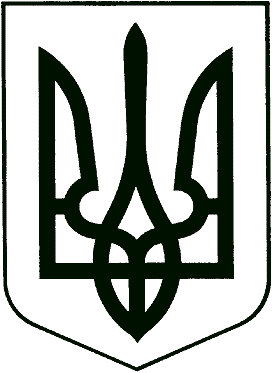 ЧЕРКАСЬКА ОБЛАСНА ПРОКУРАТУРА                                                                Н А К А ЗПро внесення змін до Регламенту Черкаської обласної прокуратури, затвердженого наказом керівника Черкаської обласної прокуратури від 24.05.2022 №44З метою забезпечення належної організації роботи Черкаської обласної прокуратури, відповідно до статті 11 Закону України «Про прокуратуру»Н А К А З У Ю :1. Внести зміни до Регламенту Черкаської обласної прокуратури, затвердженого наказом керівника Черкаської обласної прокуратури від 24.05.2022 №44.1.1.	Абзац другий пункту 7.33 викласти у такій редакції:«Листи ініціативного характеру до державних органів, органів місцевого самоврядування вищого рівня підписуються керівником обласної прокуратури та направляються через прокуратуру відповідного рівня.».1.2.	Пункт 7.33 доповнити абзацом третім такого змісту:«Листи, адресовані головам Черкаської обласної державної адміністрації, Черкаської обласної ради, підготовлені з ініціативи обласної прокуратури, підписуються керівником обласної прокуратури.».Виконувач обов’язків керівника Черкаськоїобласної прокуратури						               Остап СИДОР «13» квітня 2023 рокум. Черкаси      № 28